О мерах по предупреждению чрезвычайных ситуаций на объектах жилищно-коммунального хозяйства и энергетики в выходные и праздничные дни Нового 2021 года В целях предупреждения аварий и чрезвычайных ситуаций на объектах жилищно-коммунального хозяйства (далее – ЖКХ) и энергетики, усиления мер пожарной безопасности в выходные и праздничные дни Нового 2021 года, соответствии с пунктом 3 постановления Правительства Республики Хакасия от 13.03.2020 № 102 «О введении на территории Республики Хакасия режима повышенной готовности и реализации дополнительных мер по защите населения и территорий от чрезвычайных ситуаций», руководствуясь статьей 12 Устава муниципального образования Усть-Абаканский район,1. Приостановить на территории Усть-Абаканского районапроведение рождественских и новогодних мероприятий в закрытых помещениях, в парках культуры и отдыха и в иных местах массового посещения граждан.2. Руководителям управлений администрации Усть – Абаканского района организовать до 30.12.2020в управлениях и подведомственных организацияхинструктаж по пожарной безопасности.3. Руководителю управления ЖКХ и строительства администрации Усть – Абаканского района (Новиковой Т.В.) до 21.12.2020:3.1. Утвердить график дежурства (с указанием должности, фамилии, имени, отчества и контактного телефона) должностного лица, осуществляющих проверку котельных, направить информацию через ЕДДС администрации Усть – Абаканского района в Главное управление МЧС России по Республике Хакасия и Управление по гражданской обороне, чрезвычайным ситуациям и пожарной безопасности Республики Хакасия.3.2. Организовать:3.2.1. Проведение тренировок с обслуживающим персоналом объектов ЖКХ Усть – Абаканского района при возникновении чрезвычайных ситуаций на них.3.2.2. Проверку готовности аварийно-восстановительных команд, привлекаемых для ликвидации аварий на объектах ЖКХ.3.3. Принять исчерпывающие меры по поддержанию неснижаемого нормативного запаса топлива, исключающего аварийную остановку котельных.4. Главному специалисту общего отдела администрации Усть - Абаканского района (Коршуновой М.Г.) подготовить и представить до 18.12.2020на утверждение Главе Усть - Абаканского района график дежурства руководящего состава администрации Усть-Абаканского района, работников управлений администрации Усть-Абаканского района, МКУ «Усть-Абаканская правовая служба» в праздничные и выходные дни новогодних и рождественских праздников.5. Отделу по МР, ГО и ЧС администрации Усть – Абаканского района (Гнеденкову И.А.) организовать:5.1.Взаимодействие всех структурных подразделений муниципального звена территориальной подсистемы предупреждения и ликвидации чрезвычайных ситуаций Республики Хакасия единой государственной системы предупреждения и ликвидации чрезвычайных ситуаций по вопросам обеспечении безопасности населения.5.2. Информирование через СМИ о необходимости соблюдения населением района мер пожарной безопасности, о местах для запуска пиротехники, отвечающих требованиям пожарной безопасности.6. Начальнику ЕДДС администрации Усть – Абаканского района (Репиленко О.И.) обеспечить ежедневное (до 09:00 и 20:00) с 31.12.2019 по 10.01.2020 информирование оперативно-дежурной смены ЦУКС ГУ МЧС России по Республике Хакасия о складывающейся оперативной обстановке в Усть–Абаканском районе, об угрозе и возникновении чрезвычайных ситуаций и других происшествиях – незамедлительно.7. Рекомендовать:7.1. Комиссии по делам несовершеннолетних и защите их прав администрации Усть-Абаканского района (Е.Н. Баравлевойю) совместно с Главами поселений Усть - Абаканского района провести в целях предотвращения несчастных случаев в период новогодних и рождественских праздников профилактическую работу с неблагополучными семьями, одиноко проживающими гражданами.7.2. Начальнику ОПС РХ № 10 ГКУ Республики Хакасия «Противопожарная служба» (Кузьмину Д.В.) информировать незамедлительно ЕДДС администрации Усть – Абаканского района при угрозе и возникновении чрезвычайных ситуаций и других происшествий, требующих принятия незамедлительных мер реагирования;7.4. Главам поселений Усть – Абаканского района:7.4.1. Подготовить и представить до 19.12.2020в ЕДДС администрации Усть-Абаканского района график ответственных лиц администрации поселения в новогодние и рождественские праздники (с указанием должности, фамилии, имени, отчества и контактного телефона).7.4.2. Определить площадки для запуска пиротехники, отвечающих требованиям пожарной безопасности, направить до 23.12.2020сведения о таких площадках в ЕДДС администрации Усть – Абаканского района. 7.4.3.Организовать проведение до 30.12.2020 в подведомственных объектах инструктажей лиц, ответственных за пожарную безопасность.8. Главному редактору МАУ «Редакция газеты «Усть – Абаканские известия» (Церковная И.Ю.) опубликовать настоящее распоряжение в газете «Усть–Абаканские известия» или газете «Усть–Абаканские известия официальные», разместить в сети Интернет на официальном сайте администрации Усть – Абаканского района.9. Контроль за исполнением настоящего распоряжения оставляю за собой.И.о. ГлавыУсть – Абаканского района                                                      И.В. Белоус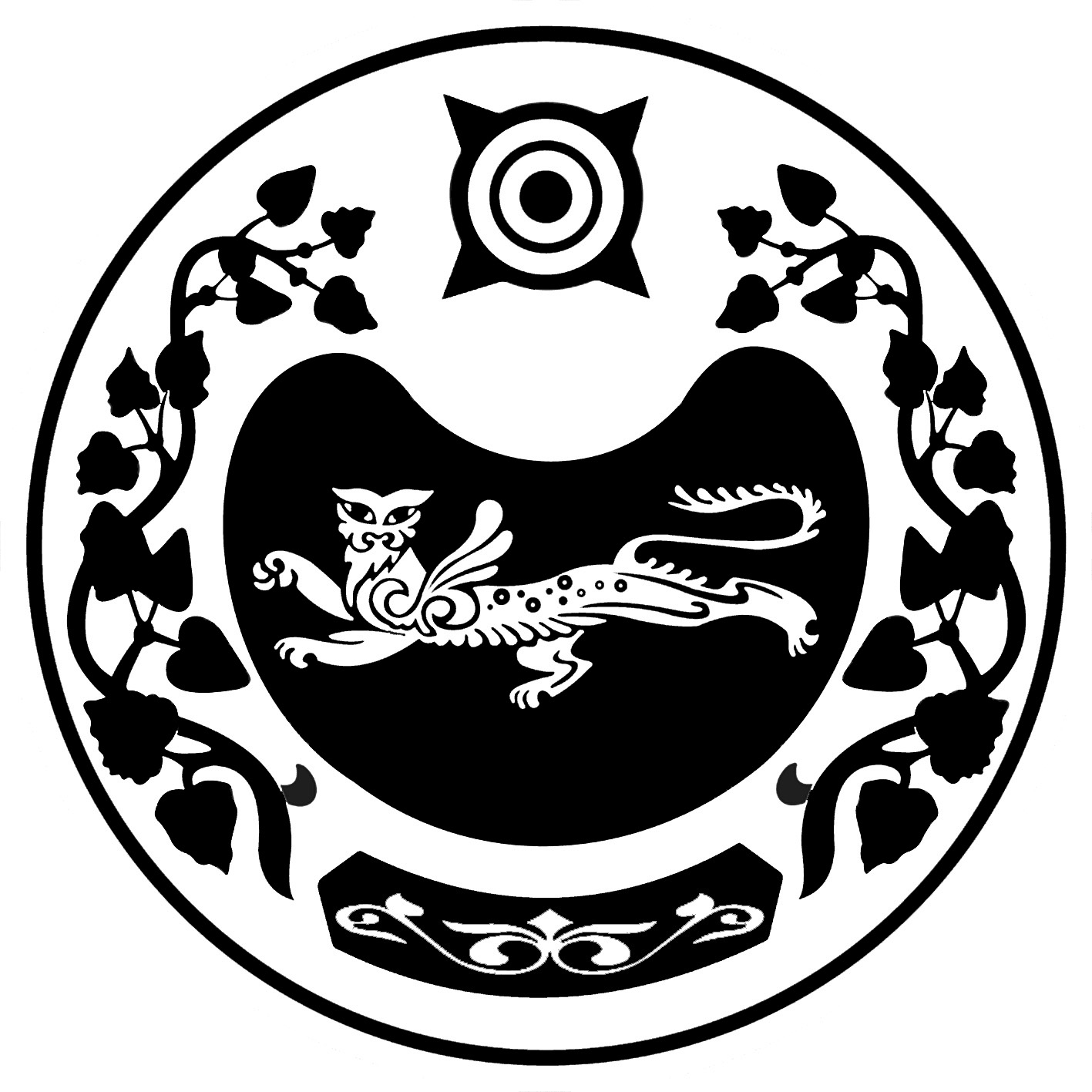 РОССИЯ ФЕДЕРАЦИЯЗЫХАКАС РЕСПУБЛИКАЗЫАFБАН ПИЛТIРIАЙМАFЫНЫH УСТАF-ПАСТААРОССИЙСКАЯ ФЕДЕРАЦИЯРЕСПУБЛИКА ХАКАСИЯАДМИНИСТРАЦИЯУСТЬ-АБАКАНСКОГО РАЙОНАРАСПОРЯЖЕНИЕот 15.12.2020      № 149 - ррп Усть-АбаканРАСПОРЯЖЕНИЕот 15.12.2020      № 149 - ррп Усть-Абакан